Publicado en Barcelona el 14/12/2017 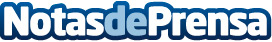 Comprar angulas por internetAhora las angulas llegan directamente a casa a través de las compras onlineDatos de contacto:Daniela Munive+34 934 545 845Nota de prensa publicada en: https://www.notasdeprensa.es/comprar-angulas-por-internet_1 Categorias: Nacional Gastronomía Consumo http://www.notasdeprensa.es